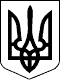 Дергачівська міська радаVІІ сесія VІІ скликанняРІШЕННЯВід 19 лютого 2016 року                                                                                    № 68Про надання матеріальної допомоги громадянам - мешканцям міста Дергачі на лікування Розглянувши заяви громадян - мешканців міста Дергачі про надання матеріальної допомоги на лікування, акти депутатів  Дергачівської міської ради, з метою підтримки громадян, які опинилися в складних життєвих обставинах, виходячи із заходів щодо реалізації Програми соціально-економічного та культурного розвитку міста Дергачі на 2016 рік, затвердженої рішенням №19 VІІ сесії VІІ скликання Дергначівської міської ради від 19 лютого 2016 року, фінансування в межах реальних можливостей бюджету, враховуючи рекомендації постійної комісії з питань планування, бюджету та фінансів Дергачівської міської ради, керуючись ст.ст. 26, 59 Закону України «Про місцеве самоврядування в Україні» міська рада, -ВИРІШИЛА:Надати матеріальну допомогу громадянам – мешканцям міста Дергачі на лікування згідно додатку 1 (додається).2.	Контроль за виконанням даного рішення покласти на постійну комісію з питань планування, бюджету та фінансів Дергачівської міської ради. Дергачівський міський голова                                                                О.В.ЛисицькийДодаток 1 до рішення № 68 VІІ сесії Дергачівської міської ради VІІ скликання від 19 лютого 2016 рокуСписокгромадян - мешканців міста Дергачі, яким надається матеріальна допомога на лікування (видача готівкою)Заступник Дергачівського міського голови з фінансово-економічних питань 				         		        О.С. Христенко № п/пПрізвище, ім’я, по-батьковіРеєстрація заявникаСума,грн.Нестеренко Оксана Олександрівнам. Дергачі, вул. Центральна, 22, кв.101000,00Іваненко Оксана Анатоліївнам. Дергачі, вул. Лермонтова, 141000,00Шанін Андрій Борисовичм. Дергачі, вул. Сумський шлях(колишня вул. Петровського), 176 б, кв.271000,00Рябовол Катерині Володимирівні м. Дергачі, вул. Центральна, 42 а 1000,00Лозовний Олексій Васильович   с. Семенівка, вул. Агронома (колишня вул. Червоного Агронома), 31000,00Антоненко Надія Іванівнам. Дергачі, вул. Сербіна, 291000,00Карпенко Олександр Олексійовичм. Дергачі, туп. Сосновий, 41000,00Малець Сергій Олеговичм. Дергачі, вул. Польова, 61000,00Куманєва Фекла Федорівнам. Дергачі, вул. Семафорна, 21000,00Жовтобрюх Ліана Миколаївнам. Дергачі, вул. Агрономічна, 1 а1000,00Жовтобрюх Любов Миколаївнам. Дергачі, вул. Агрономічна, 1 б1000,00Свистунова Катерина Романівнам. Дергачі, вул. Потьомкіна, 111000,00Акімов Олександр Андрійовичм. Дергачі, вул. Незалежності (колишня вул. Будьонного), 151000,00Найдьонов Дмитро Михайловичм. Дергачі, вул. Сумський шлях (колишня вул. Петровського), 561000,00Тарасова Людмила Петрівнам. Дергачі, вул. Суворова, 23, кв. 77500,00Романенко Лідія Павлівнам. Дергачі, вул. Садова, 10-Б, кв. 26 500,00Головко Ганна Миколаївнам. Дергачі, вул. Незалежності(колишня вул. Будьонного), 74500,00Ільченко Ніна Василівнам. Дергачі, вул. Центральна, 13, кв. 2500,00Кіряхно Любов Іванівнам. Дергачі, вул. Центральна, 22, кв. 8500,00Морєнєц Алла Іванівнам. Дергачі, вул. Центральна, 13, кв. 2500,00